                 Habitat Happenings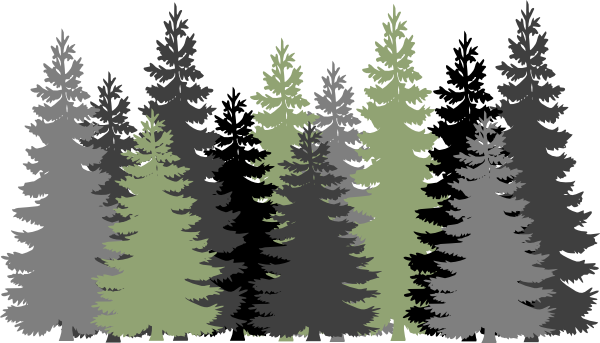 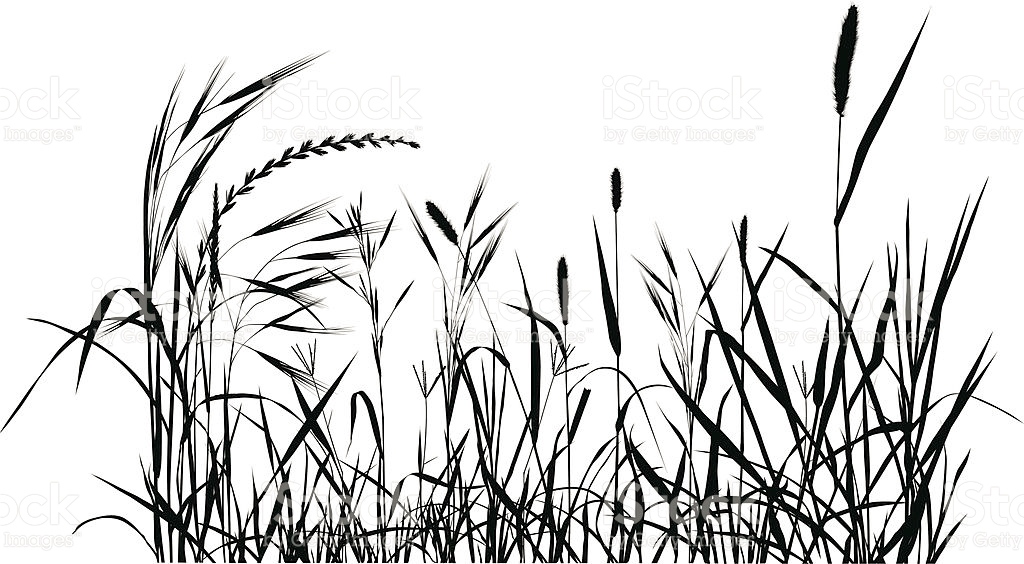 eMammal deployment name: _________________________________________________________________________Describe what your habitat looks like: _______________________________________________________________________________________________________________________________________________________________________________________________________________________________________________________________________WATER: Is there water?  NO    YES        Can animals easily access the water?  NO    YESWater source type:  Stream    Puddle    Lake     River     Pond   Swamp    Other: _________________FOOD: Do you see any food sources?  NO   YES 	Can animals easily access the food sources? NO    YESWhat kinds of food?  Berries   Leaves    Nuts    Insects   Other animals     Other:____________________Look straight up. What percentage of the sky above you is covered by trees?  0%   25%   50%  75%  100%How could trees help an animal? _______________________________________________________________________ How could tree cover be problematic for an animal? _________________________________________________________________________________________________________________________________________________________Do you see any features that might be harmful to animals? Why? ______________________________________________________________________________________________________________________________________________Based on your observations, what animals do you believe would live in this habitat? _________________________________________________________________________________________________________________________________________________________________________________________________________________________________What makes this habitat suitable for their survival? ___________________________________________________________________________________________________________________________________________________________________________________________________________________________________________________________Do you see any tracks or scat (animal poop)? NO    YESDo you see any potential animal homes? NO   YESDraw what you observe.Draw what you observe.